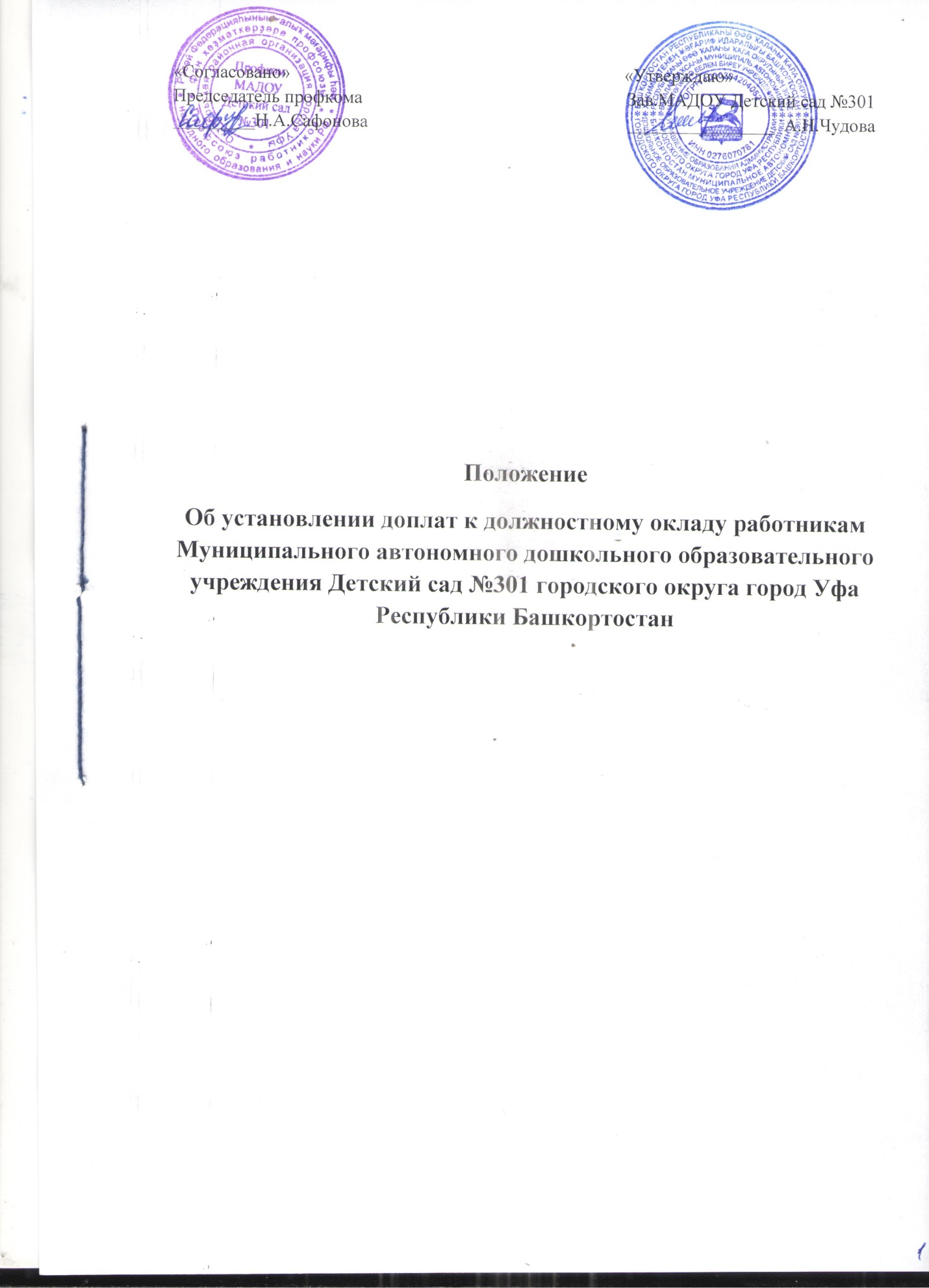 ПОЛОЖЕНИЕ	Выплаты доплат производятся на основании Постановления Администрации  городского округа г.Уфа Республики Башкортостан от 18.11.2013г. №5828 «Об утверждении размера платы, взимаемой с родителей (законных представителей) за присмотр и уход за детьми, осваивающими образовательные программы дошкольного образования в муниципальных образовательных организациях городского округа город Уфа Республики Башкортостан» и приказа Управления образования Администрации городского округа город Уфа № 248 от 15.04.2014г.Итоги работы подводятся ежеквартально, с учетом количества фактически отработанного времени, комиссией Детского сада №301.Процент выплат может быть перераспределен между сотрудниками внутри отдельных категорий.Для подведения итогов работы устанавливаются следующие показатели:Соблюдение положений устава МАДОУ.Выполнение правил внутреннего трудового распорядка.Сохранность здоровья детей и снижение заболеваемости.Соблюдение инструкций по охране труда и технике безопасности.Санитарное состояние помещений детского сада.Родительская задолженность.Эстетика оформления помещений детского сада.Выполнение плана детодней.Участие в общественной жизни детского сада.Фактически отработанное время.НОРМАТИВ РАСХОДОВАНИЯплаты, взимаемой с родителей (законных представителей)за присмотр и уход за детьми ПО ЗАРАБОТНОЙ ПЛАТЕ	Снижение доплат на 50-100% осуществляется:- за нарушение устава муниципальных дошкольных образовательных учреждений городского округа город Уфа Республики Башкортостан, реализующих основную общеобразовательную программу дошкольного образования;- по жалобам родителей (законных представителей);- за нарушения инструкций по охране труда и технике безопасности;- за нарушение инструкции по охране жизни  здоровья детей;- за высокую заболеваемость в группе;- за антисанитарное состояние помещений детского сада;- за родительскую задолженность;- за невыполнение детодней;- за не полностью отработанное рабочее время.Снижение и увеличение процента выплат производится на основании приказа заведующего учреждения.№ п/пКатегории работниковПроцент от собранных средств на оплату заработной платы1.Заведующий МАДОУ5%2.Медицинский персонал, заведующий хозяйством, зам. заведующего по АХЧ5%3. Младшие воспитатели, помощники воспитателей75%4.Прочий учебно-вспомогательный и обслуживающий персонал15%